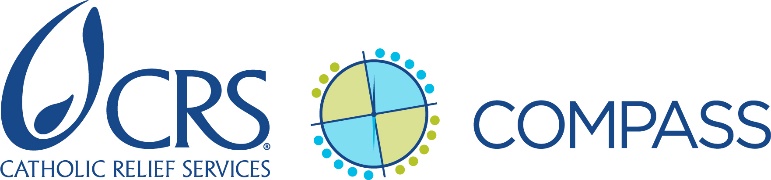 Donor Visit/Meeting Planning ChecklistINstRUCTIONS: This checklist is intended to help the project manager keep track of key donor field visit planning activities. Adapt for use in preparing for donor meetings (see items indicated with an asterisk*). Add or delete items based on the specifics of the donor visit (or meeting) you are planning. Use this checklist to review the status of planning actions with others involved in preparing for the donor visit or meeting. Site visit plan And Preparation for Specific Sessions DURING THE VISITVisit LogisticS and Financial IssuesINformation for donor: Background on CRS, Partner(s), and Country (Donor Visit Packet) – *also relevant for donor meetingsInformation for CRS and PARtner(s): Background on Donor, Visit Talking Points/Key Messages (CRS Briefing DOCUMENT) - *also relevant for donor meetingsInitial site visit plan drafted and reviewed by senior management team and HQ donor engagement staff, if applicableRevised draft of site visit plan shared with donor for review and commentSecond draft of site visit plan shared with donor after incorporating donor feedback“Dry run” of site visit plan completed (if needed) and any adjustments made based on CRS and partner observations*Final site visit plan (or meeting plan) shared with donor, partner(s) and CRS team*Guidance shared with partners on any presentations they or communities should prepare for the donor field visit (or donor meeting)*Guidance shared with CRS staff on any presentations or materials needed for the donor visitVehicle(s) and driver(s) arranged for donor airport and hotel transfers (if necessary)Vehicle(s) and driver(s) arranged for CRS and donor travel to site visit location(s)	Any internal flights booked for CRS and donor staff (if needed)Hotel arrangements confirmed for CRS, donor, and (as needed) partner representatives at site visit location(s)Hotel arrangements confirmed for donor representatives for arrival/departure and CRS office meetings (if needed)*Arrangements finalized for any meals/events to be organized at CRS’ office/in the city Background information on CRS’ history and programming in country prepared for donor (if needed)Background information on partner(s), including history and programming in their area of operations, prepared for donor (if needed)Brief bios/profiles of key CRS and partner staff preparedCountry visitor information (e.g. Visitor Guide including visa requirements, health, weather, packing, and security information, Constant Companion) prepared for donor (if needed)Background information on donor (geographic and programmatic funding priorities, leadership, resources, strategies, “hot-button issues”, etc.) prepared for CRS stakeholder reviewBrief bios/profiles of donor visit delegation obtained from donor or otherwise prepared for CRS and partner reviewBrief summary of the donor’s history with CRS and relationship vis à vis the project preparedCurrent general donor engagement strategy (or relevant extracts) obtained from IDEA (for centrally-managed donor relationships)